Al Dirigente Scolastico dell’ITE A. Gallo di AversaOggetto: Iscrizione ai Laboratori progetto "Io non mollo" (Aree a rischio art. 9)Il/La sottoscritto/a  _____________________________________________________ Genitore dell’alunno/a ____________________________ frequentante la classe seconda  sez. _ chiede l’iscrizione del/della proprio/a figlio/a ai seguenti laboratori pomeridiani (indicare con una crocetta i laboratori cui si vuole partecipare).Totale laboratori 20; totale 0re 42                                   Orario Laboratori: Orario Laboratori: 13:45-15:45Aversa, lì______________________________                                                  Firma del Genitore                                                                                                                                  _________________________LABORATORIMODULI PREVISTICALENDARIOIscrizioneSCANSIONE ATTIVITÀ DI LABORATORIO/PERCORSIDurata Attività In Ore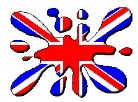 Conversazione in Lingua Inglese16/11/2016Espressioni di cortesia2Conversazione in Lingua Inglese18/11/2016Esprimersi in situazione2Conversazione in Lingua Inglese21/11/2016Esprimersi in situazione2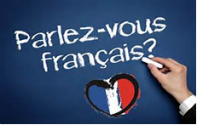 ConversazioneIn Lingua Francese7/11/2016Espressioni di cortesia2ConversazioneIn Lingua Francese9/11/2016Esprimersi in situazione2ConversazioneIn Lingua Francese11/11/2016Esprimersi in situazione2Cittadinanza e Costituzione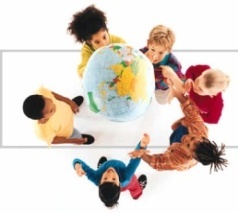 Educazione Alimentare18/11/2016La piramide alimentare 2Cittadinanza e CostituzioneEducazione Alimentare21/11/2016La dieta dello sportivo2Cittadinanza e CostituzioneEducazione Alimentare5/12/2016Comportamenti e disturbi alimentari 2Cittadinanza e CostituzioneSicurezza in Rete7/11/2016La sicurezza dei dati personali2Cittadinanza e CostituzioneSicurezza in Rete9/11/2016Canali e forme di comunicazione 2Cittadinanza e CostituzioneSicurezza in Rete11/11/2016Comunicare oggi 2Cittadinanza e CostituzioneSicurezza in Rete16/11/2016Nuove dipendenze e eDipendenze2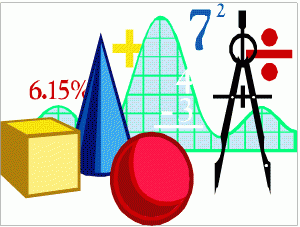 Logica Matematica Gare23/11/2016Equazioni di II grado/studio assistito3Logica Matematica Gare25/11/2016Algoritmo Radice Quadrata/studio assistito3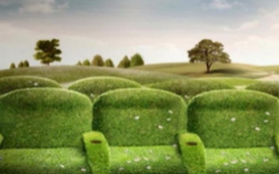 Cineforum&Conferenze Tematiche Ambientali23/11/2016HOME - LA NOSTRA TERRA”Tema: la salvaguardia del paesaggio.2Cineforum&Conferenze Tematiche Ambientali25/11/2016“GOD SAVE THE GREEN”Tema: Gli orti urbani.2Cineforum&Conferenze Tematiche Ambientali30/11/2016“IL SUOLO MINACCIATO” /DOCUMENTARIO LADRI DI FUTUROTema: legalità, consumo di suolo e tutela del territorio.2Cineforum&Conferenze Tematiche Ambientali2/12/2016“UOMO A IMPATTO ZERO”Tema: sprechi.2Cineforum&Conferenze Tematiche Ambientali5/12/2016“THE AGE OF STUPID”Tema: cambiamenti climatici.2